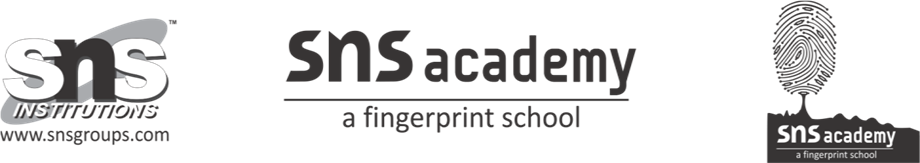 WORKSHEETGRADE: XII                                          NAME:				     DATE: 27.09.19SUBJECT: CHEMISTRY	TOPIC: ELECTROCHEMISTRY1.  The conductivity of 0.20 M solution of KCl at 298 K is 0.0248 S cm-1. The molar conductivity is (A) 120cm2 mol-1(B) 124 cm2 mol-1(C) 200 cm2 mol-1(D) 75cm2 mol-12. Reaction that takes place at graphite anode in dry cell is (A) Zn2++2e-Zn(B)ZnZn2++2e-(C)Mn2++2e-  Mn(D)Mn  Mn++ e- +1.5 V.3. The hydrogen electrode is dipped in a solution of p =3 at 25. The potential of the cell would be (the value of 2.303 RT/F is 0.059 V)(A) 0.177 V(B) 0.087 V(C) -0.177 V(D) 0.059 V4. The standard emf of the cell, Zn+Cu2+Cu+Zn2+ is 1.10 V at 25. The emf of the cell when 0.1 M Cu2+ and 0.1 M Zn2+ solutions are used will be (A) 1.07 V(B) 0.110 V(C) -1.10 V(D) -0.110 V5. If a current of 0.5 ampere flows through a metallic wire for 2 hours, then how many electrons would flow through the wire?(A) 2.25 x 10-22 electrons(B) 3.7 x 10-11 electrons(C) 7.5 x 1024 electrons(D)  2.25 x 1022 electrons